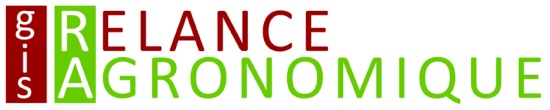 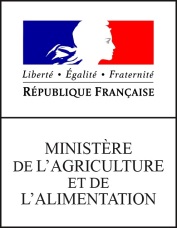 Annexe 1 - Déclaration de candidature Concours de BD« Une journée d’un agriculteur dans un monde post révolution numérique » Fiche à retourner à : martine.georget@inra.fr en mentionnant dans l’objet : GIS RA – candidature concours BDNom de l’établissement :Coordonnées (adresse postale, téléphone) :Nom, prénom, téléphone, mail de l'enseignant référent  du projet (ou dans le cas de l’enseignement supérieur, de l’étudiant référent de l’équipe) : Noms, prénoms, niveaux  des élèves/ étudiants : Signature du/ de la responsable  d’établissement (ou du/de la  Directeur/trice des études et de la vie étudiante dans le cas de l’enseignement supérieur) : Cachet de l'établissement :06.09.2017